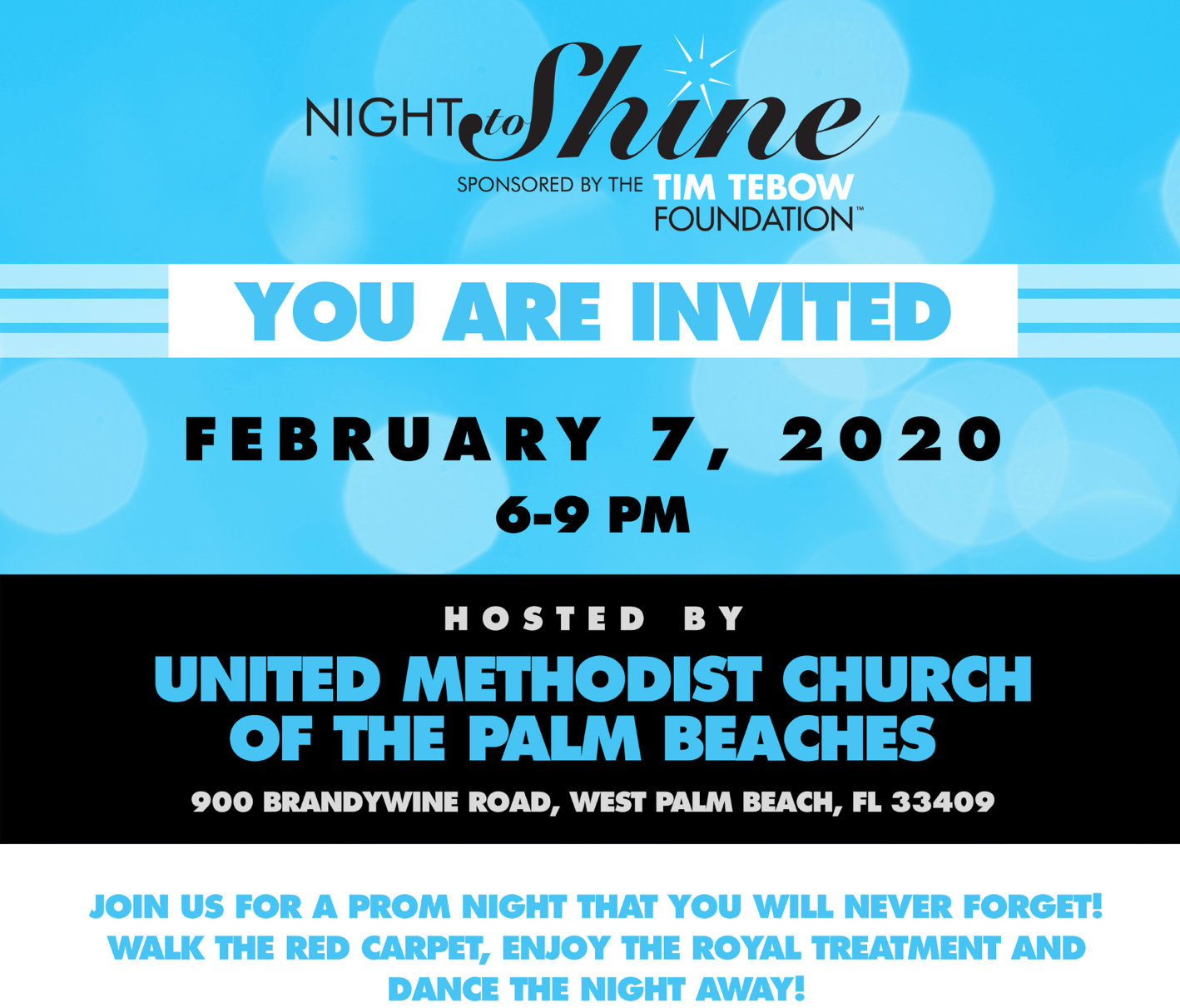 Night to Shine is an unforgettable prom night experience, centered on God’s love, for people with special needs. Christian Pharmacists Fellowship International (CPFI) invites you to join us as we cheer and celebrate attendees as they walk the red carpet. You are welcome to join us, please register at the following link till January 31, 2020https://docs.google.com/forms/d/1SfUOSFfyZsAvhmcat7fEBBW3opxHCQrjadb6jU0rtJo/edit?usp=sharingThis event counts towards Self- awareness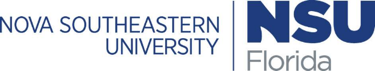 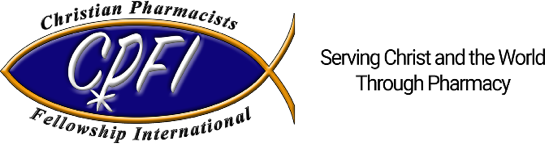               For more information please contact: CPFI adviser Dr. Miriam Metzner Metzner@nova.edu, CPFI VP Ekaterina Kirilina ek510@mynsu.nova.edu.Students are adults and are responsible for their own behavior. CPFI Organization are not an agent of Nova Southeastern University, and as a result, this organization and its members will be responsible to make sure there is no misconduct at this event. This organization, its members and its quests may not be covered by the University’s liability insurance, and the University will not represent this organization, its member or guests if sued for conduct resulting in injury.